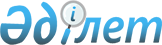 О Требованиях к уникальной идентификации сопроводительного документаРешение Коллегии Евразийской экономической комиссии от 29 июня 2021 года № 83
      В целях реализации подпункта 1 пункта 1 статьи 17 Соглашения о механизме прослеживаемости товаров, ввезенных на таможенную территорию Евразийского экономического союза, от 29 мая 2019 года (далее – Соглашение) Коллегия Евразийской экономической комиссии решила:
      1. Утвердить прилагаемые Требования к уникальной идентификации сопроводительного документа.
      2. Просить органы государственной власти государств – членов Евразийского экономического союза (далее – государства-члены), уполномоченные обеспечивать координацию реализации механизма прослеживаемости в соответствии с Соглашением, в случае внесения изменений в структуру регистрационного номера сопроводительного документа информировать Евразийскую экономическую комиссию об указанных изменениях не позднее чем за 6 месяцев до даты начала их применения.
      Информация, указанная в абзаце первом настоящего пункта, доводится Евразийской экономической комиссией до сведения органов государственной власти других государств-членов, уполномоченных обеспечивать координацию реализации механизма прослеживаемости в соответствии с Соглашением, в течение 10 рабочих дней со дня, следующего за днем получения информации.
      3. Просить государства-члены предусмотреть обязательное указание второго фасета регистрационного номера, формируемого в соответствии с законодательством государства-члена и обеспечивающего уникальность идентификации сопроводительного документа в государстве-члене, в сопроводительном документе или в приложении к нему (при оформлении на бумажном носителе). 
      4. Настоящее Решение вступает в силу по истечении 30 календарных дней с даты его официального опубликования. ТРЕБОВАНИЯ
к уникальной идентификации сопроводительного документа
      1. В целях обеспечения уникальной идентификации сопроводительного документа его регистрационный номер, формируемый в национальной системе прослеживаемости, имеет следующую структуру:
      YY-X...X, где:
      YY – первый фасет, состоящий из 2 символов, означающих код государства – члена Евразийского экономического союза (далее – государства-члены), с территории которого перемещаются товары, подлежащие прослеживаемости, согласно классификатору стран мира, утвержденному Решением Комиссии Таможенного союза от 20 сентября 2010 г. № 378 (Республика Армения – AM, Республика Беларусь – BY, Республика Казахстан – KZ, Кыргызская Республика – KG, Российская Федерация – RU);
      X...X – второй фасет, не превышающий 50 символов, формируемый в соответствии с законодательством государства-члена и обеспечивающий уникальность идентификации сопроводительного документа в государстве-члене.
      При формировании второго фасета регистрационного номера могут использоваться только арабские цифры, буквы латинского и кириллического алфавитов и разделители.
      2. Примеры формирования второго фасета регистрационного номера сопроводительного документа в государствах-членах приведены в приложении к настоящим Требованиям. ПРИМЕРЫ 
формирования второго фасета регистрационного номера сопроводительного документа в государствах – членах Евразийского экономического союза
      1. В Республике Армения:
      YXXXXXXXXXX, где
      Y – буква латинского алфавита (1 символ);
      XXXXXXXXXX – уникальный набор символов, формируемый в национальной системе прослеживаемости (10 символов).
      2. В Республике Беларусь:
      CCC-GGGGGGGGGGGGG-N…N, где:
      ССС – код EDI-провайдера, присвоенный уполномоченной организацией при выдаче аттестата оператора электронного документооборота (3 символа);
      GGGGGGGGGGGGG – номер GLN грузоотправителя (13 символов);
      N…N – уникальный порядковый номер электронной накладной в рамках грузоотправителя (от 1 до 25 символов).
      3. В Республике Казахстан:
      ESF-XXXXXXXXXXXX-ГГГГММДД-XXХХХХXX, где:
      ESF – 3 символа;
      XXXXXXXXXXXX – 12 цифр, заполняется сведениями о ИИН/БИН налогоплательщика – поставщика товаров, работ, услуг;
      ГГГГММДД – дата присвоения регистрационного номера сопроводительному документу, формируемому в национальной системе прослеживаемости (8 символов: ГГГГ – год (4 символа), ММ – месяц (2 символа в интервале от 01 до 12), ДД – день (2 символа в интервале от 01 до 31));
      XXXXXXXX – уникальный идентификатор в базе данных, сформированный в произвольном порядке (8 символов).
      4. В Кыргызской Республике:
      X…X, где:
      X…X – уникальный набор символов, формируемый в национальной системе прослеживаемости (от 1 до 41 символа).
      5. В Российской Федерации:
      XXXXXXXXXXXXX, где:
      XXXXXXXXXXXXX – уникальный набор символов, формируемый в национальной системе прослеживаемости (13 символов).
					© 2012. РГП на ПХВ «Институт законодательства и правовой информации Республики Казахстан» Министерства юстиции Республики Казахстан
				
      Врио Председателя КоллегииЕвразийской экономической комиссии

В. Назаренко
УТВЕРЖДЕНЫ
Решением Коллегии
Евразийской экономической комиссии
от 29 июня 2021 г. № 83ПРИЛОЖЕНИЕ
к Требованиям к уникальной
идентификации сопроводительного документа